DOTAZNÍK 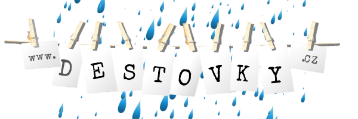 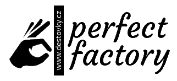 k žádosti o dotaci DEŠŤOVKAVšechny druhy samonosných nádrží naleznete na www.destovky.cz Co potřebujeme pro začátek vědět?Přesnou adresu Vašeho domu a číslo popisné (včetně obce):Byl dům kolaudován po 27.4.2017?   (ano /ne) / případně že NE, tak výstavba probíha atd.Průměr průmětu střechy (průmět je brán jako "ptačí" pohled na dům a plocha se bere jako a x b ):Jaký materiál je na střechu použit  (betonová taška, pálená taška, eternitová šablona, plech):Typ střechy? (sedlová, rovná)Kolik metrů čtverečních má zahrada:Kolik z celkové plochy zahrady bude zaléváno:Po vyplnění obdržíte prvotní výpočet z dotační kalkulačky. Poté se dohodneme, jaký bude následující postup a dotace může být na cestě k Vám 